I (Full name) …………………………………………… Occupation: ……………………………………………… of (address)………………………………………………………. solemnly affirm that:I served (name of the party/person served) ………………………………………………. on (date) ………………………………………… at (the address where service took place) ……………………………………………………………………………………….. with (documents served) ………………………………………………………………… by (how the service took place) …………………………………………………………………..Signature (person who served the document(s) …………………………………………………Sworn/ affirmed before me on (date) …………………………………. at (address) …………………………………………………………………………Signature (of process server) ……………………………………………………………………..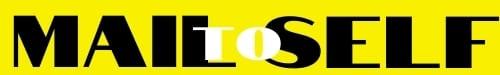 